Текстовой анализ деятельностиформирований КДУ улуса (района) за 2021 г.По итогам предоставленных отчетов КДУ Оленекского эвенкийского национального улуса (района) 2021 года общее количество формирований -  15, в них всего участников- 272, из них всего формирований по жанрам творчества для коллективов являются.Детский до 14 лет -2, в них количество участников 10Для молодежи 14 – 35 лет 2, в них количество участников 61Любительские объединение клубы по интересам 8 – в них участников 221Инклюзивные 1, в них участников 16Прочие клубные формирование 4 – в них участников 63  .Участие  формирований наслега в районных, республиканских, российских, международных конкурсах за 2021 год. (Указать какие формирования КДУ, какой конкурс (наименование), какое место, номинация, дата участия)Приложение:Фото номинантов  мероприятий с участием детей;«План основных мероприятий улуса (района), посвященных Десятилетию детства на 2022 год». 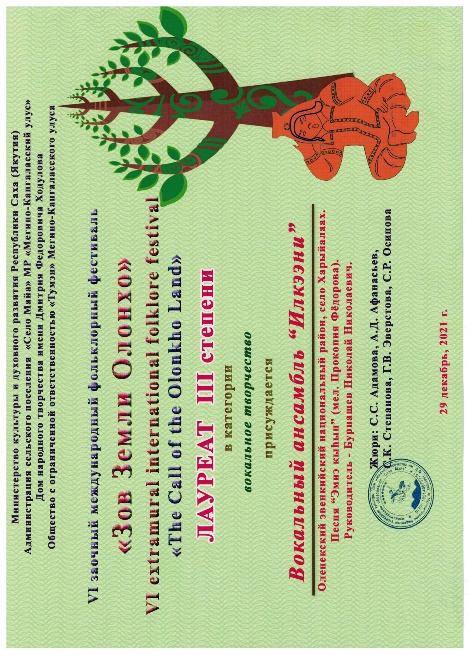 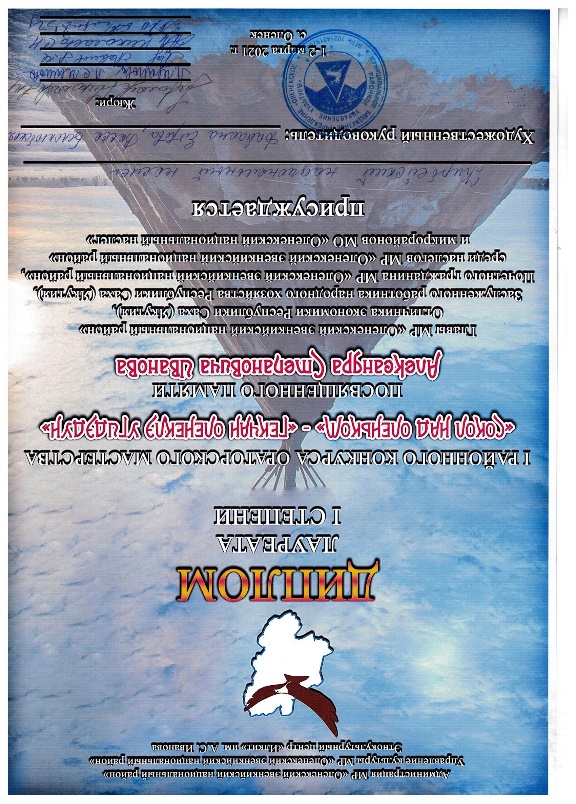 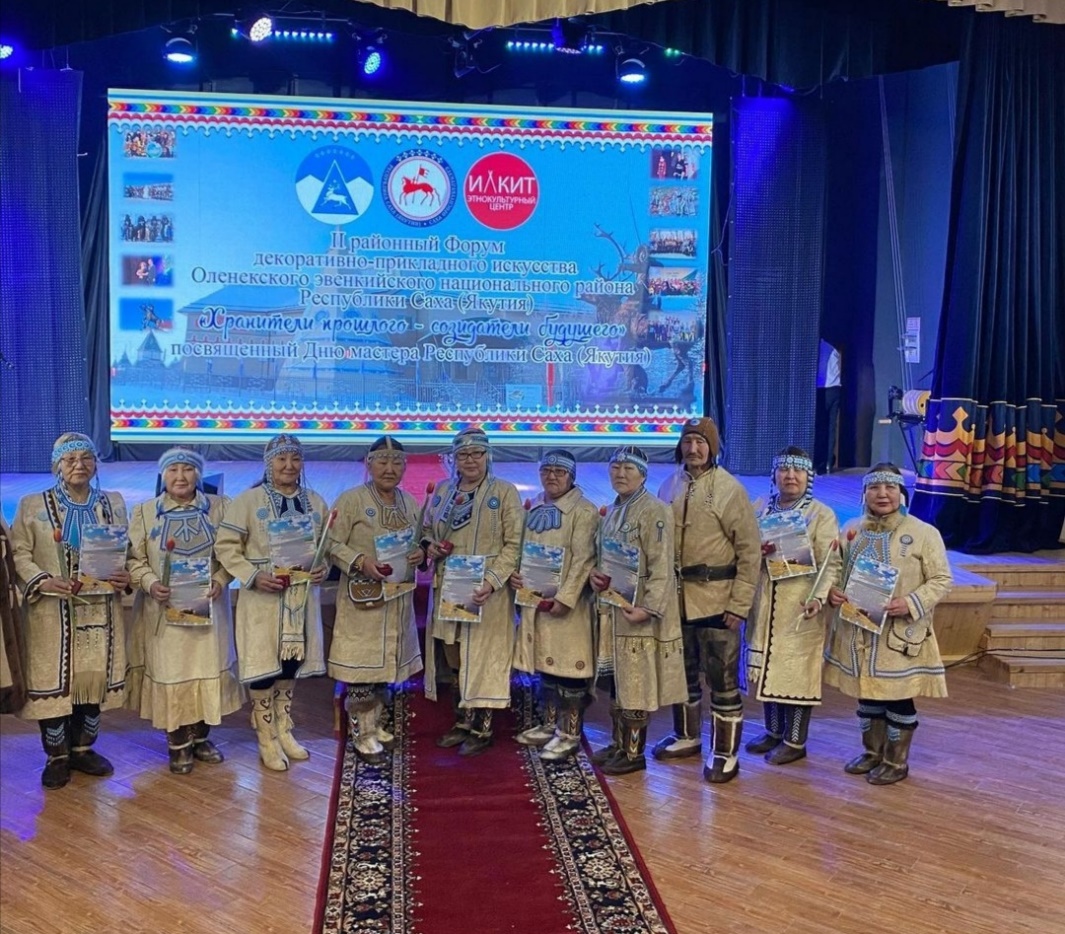 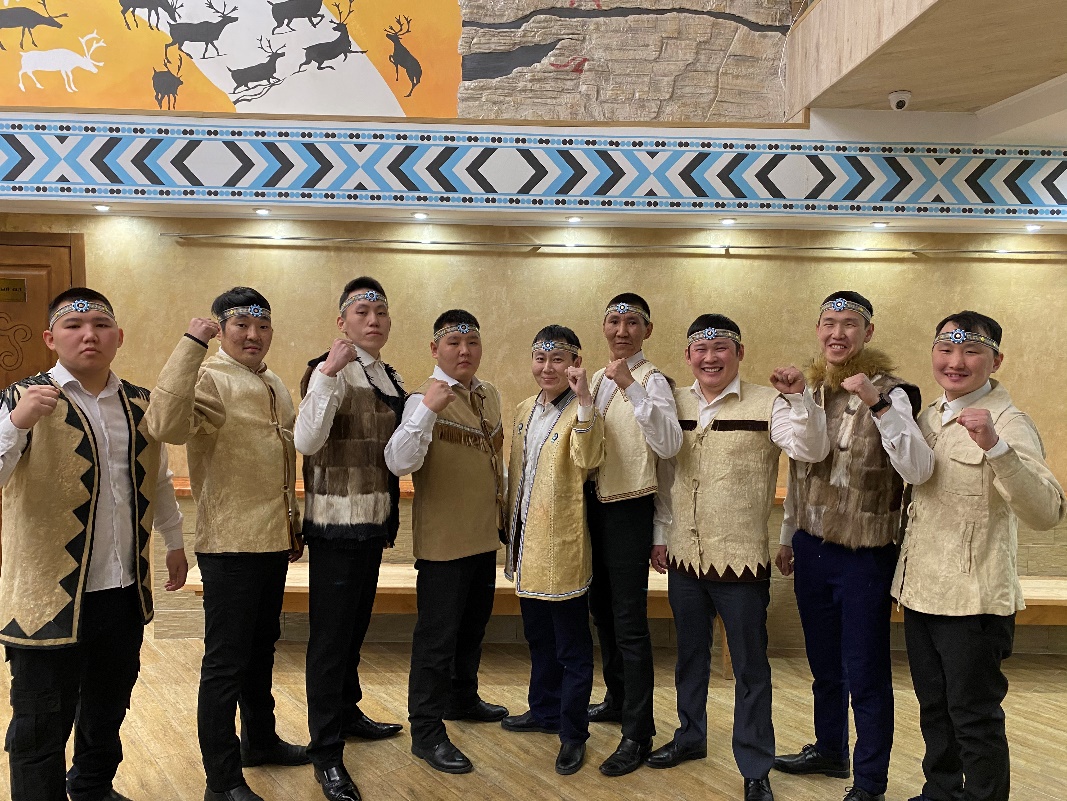 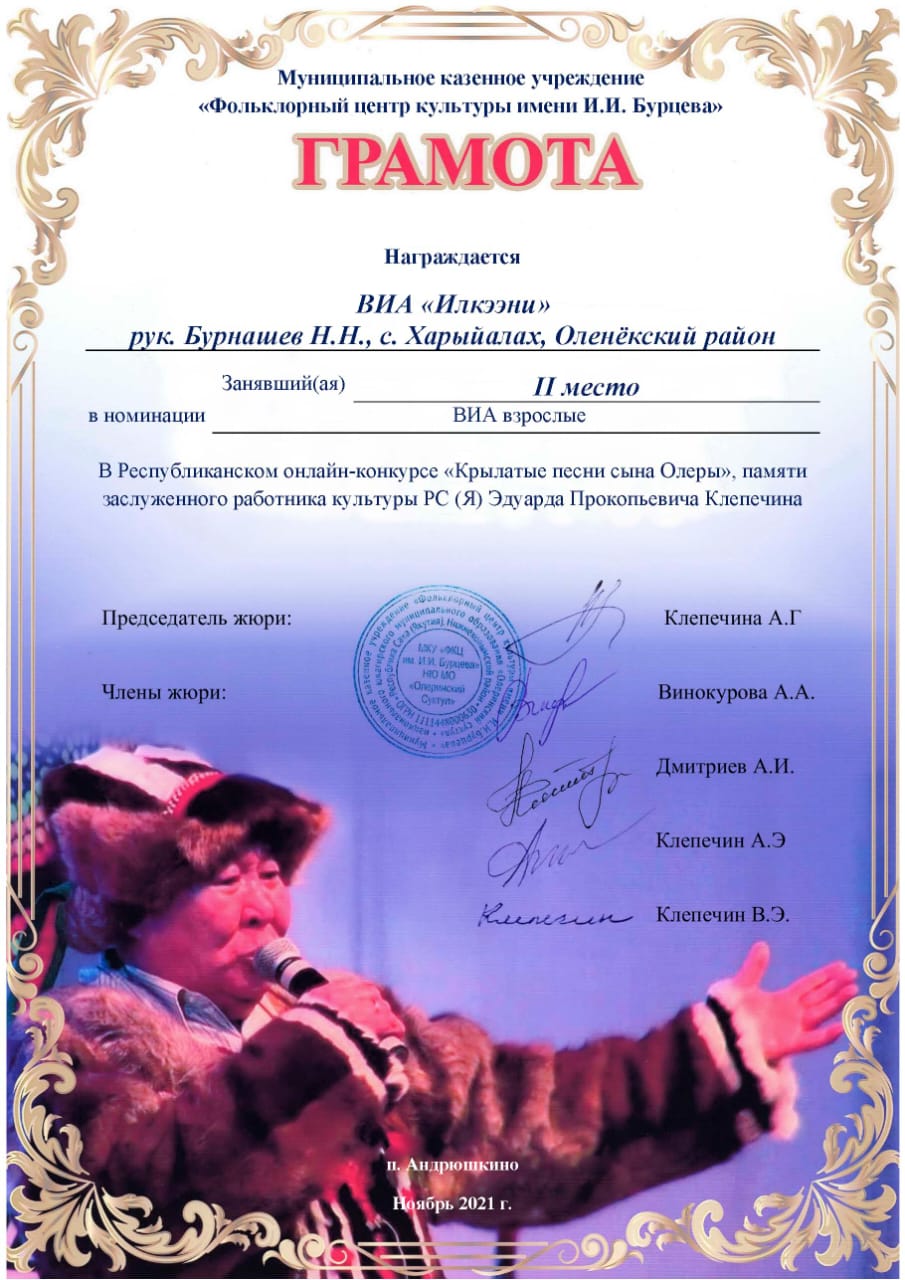 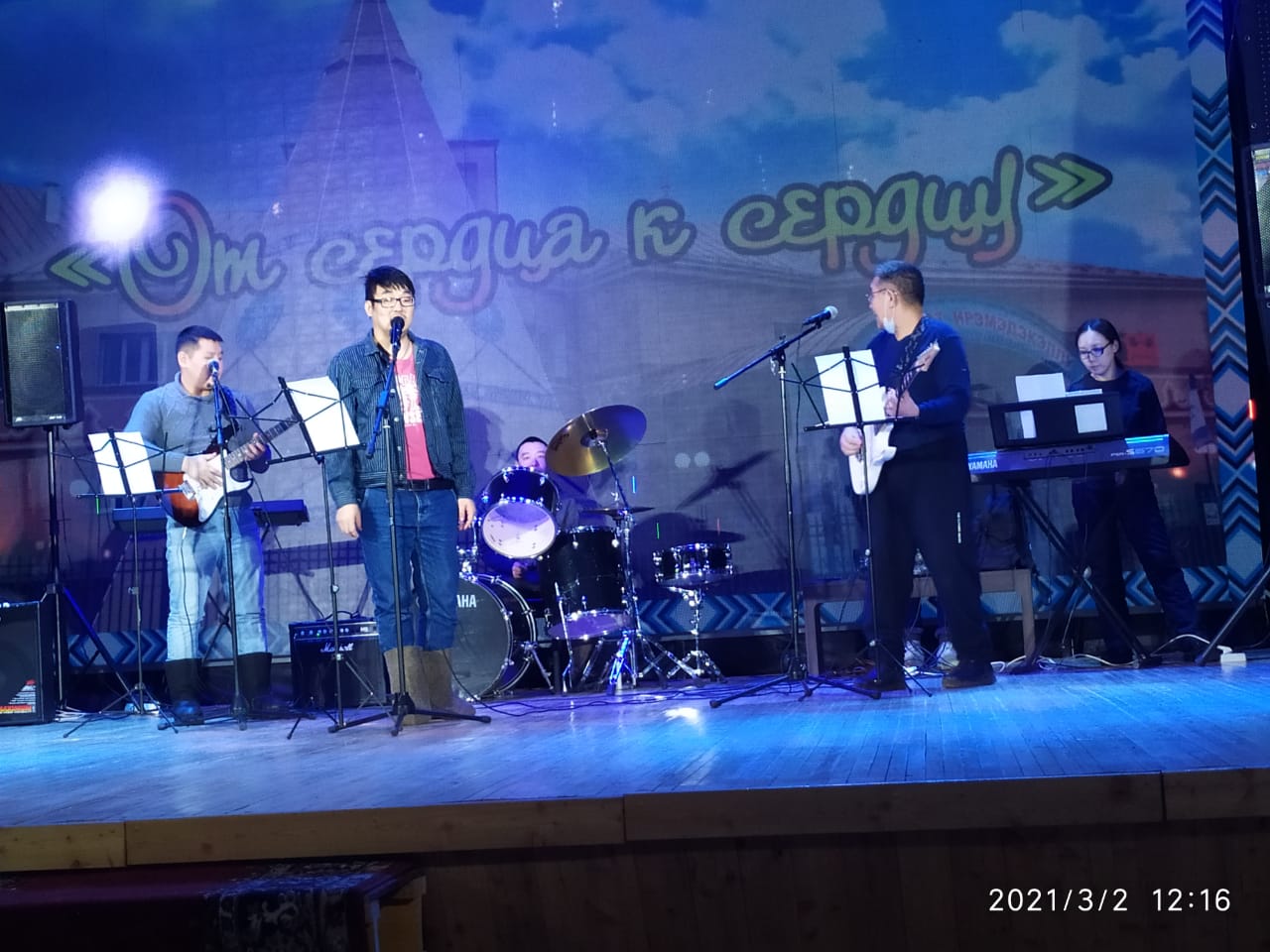 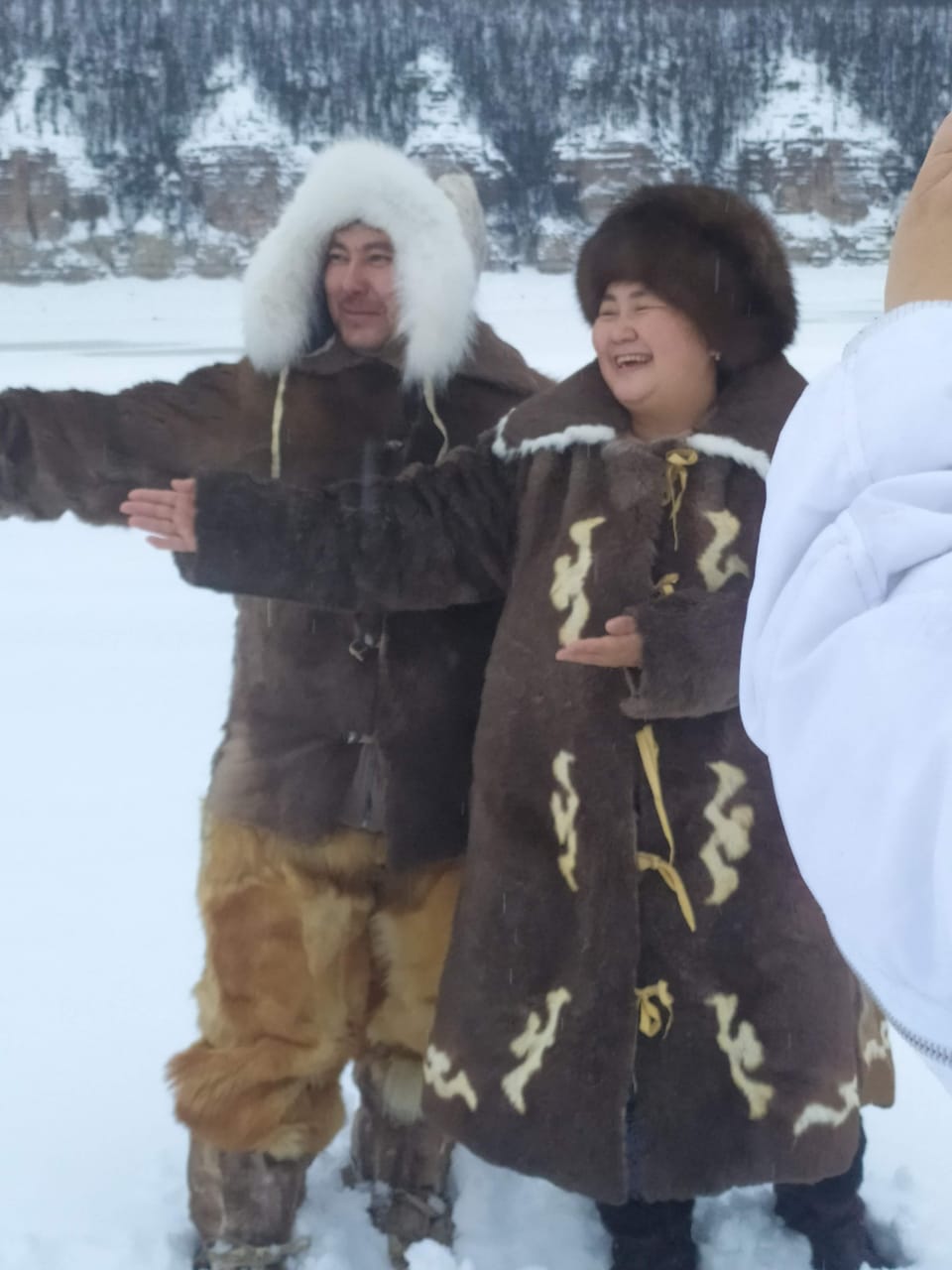 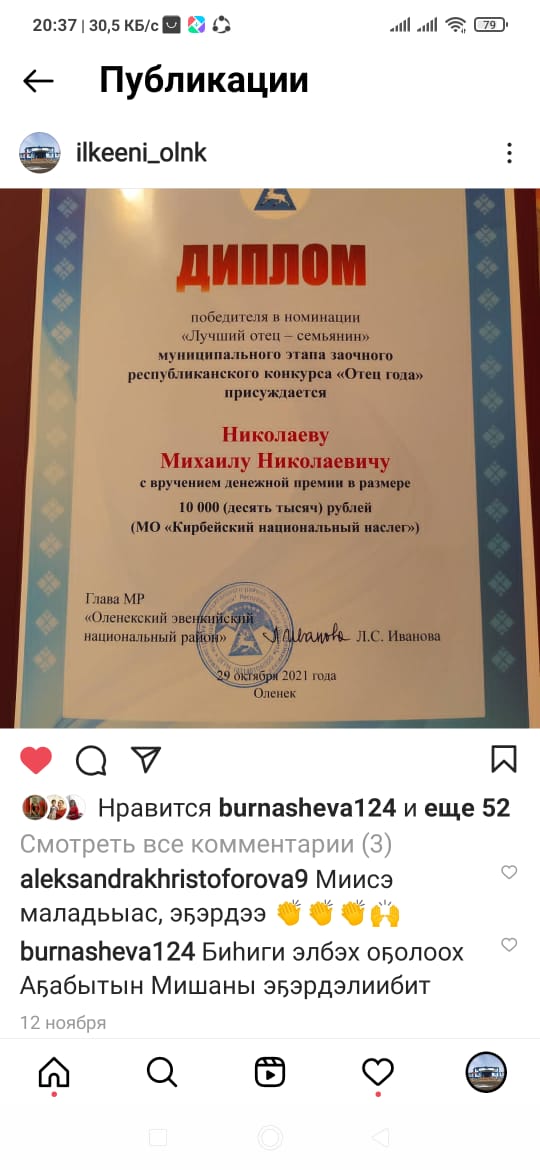 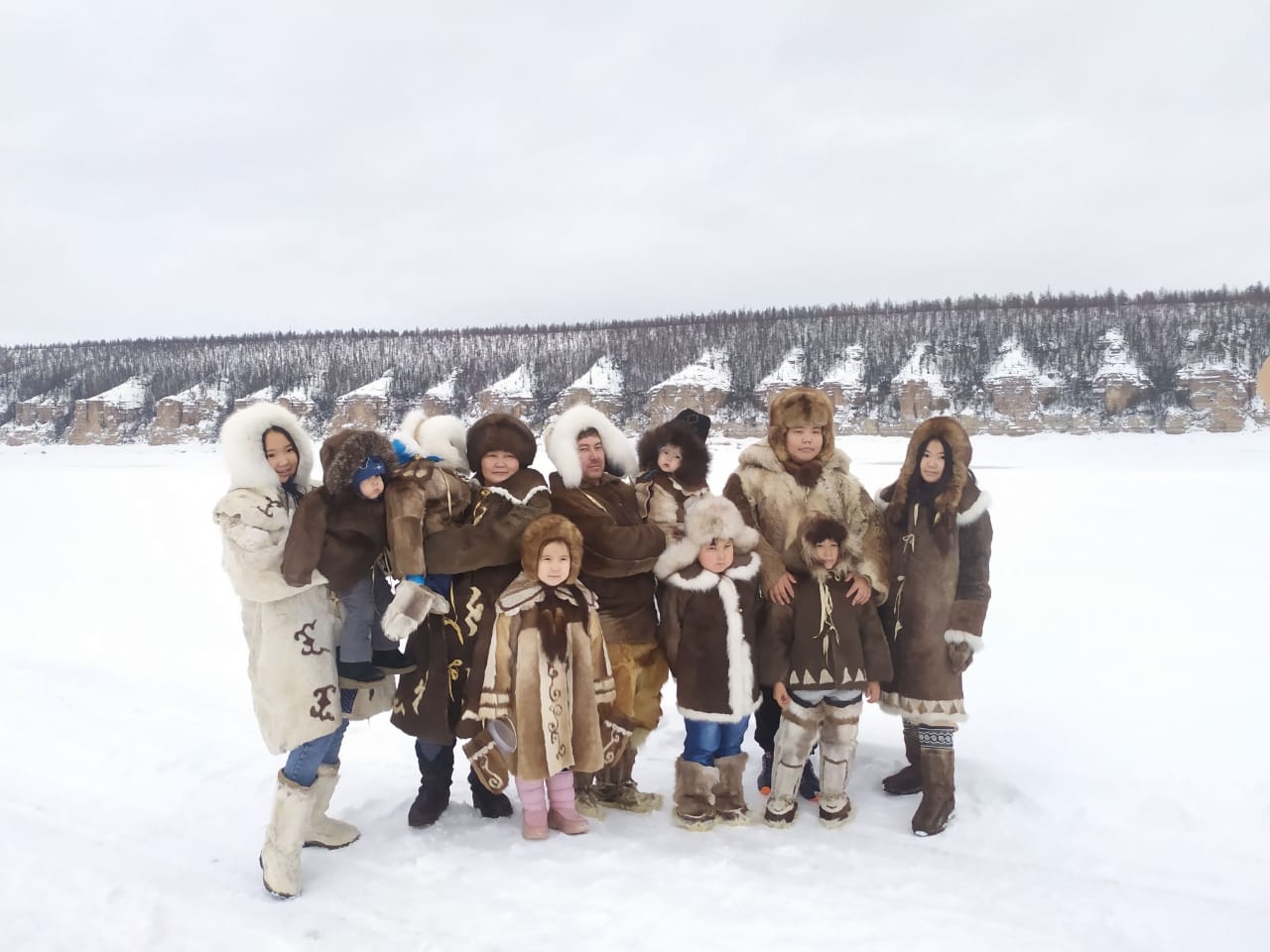 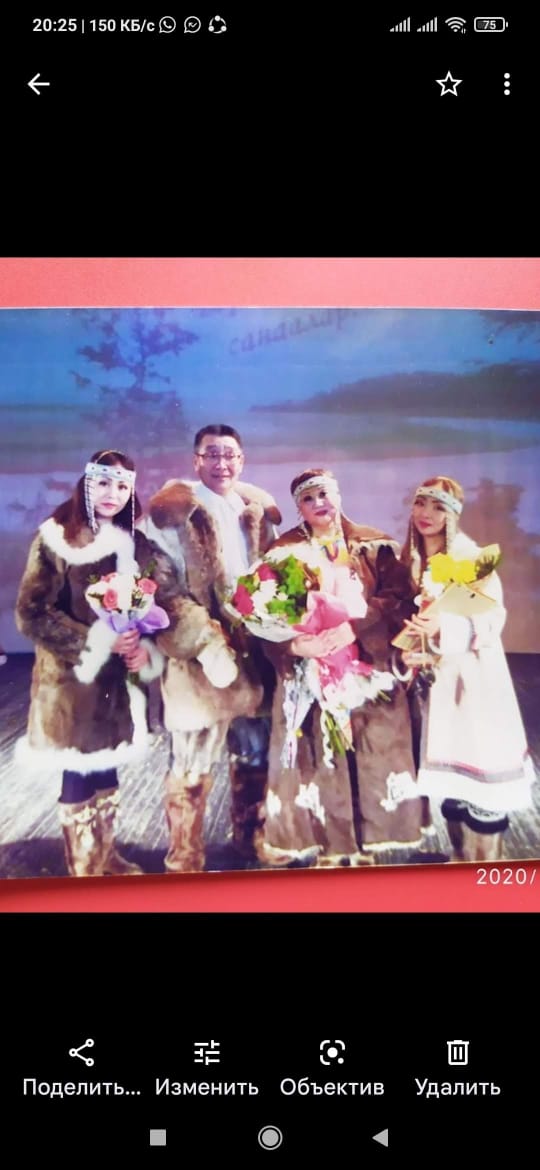 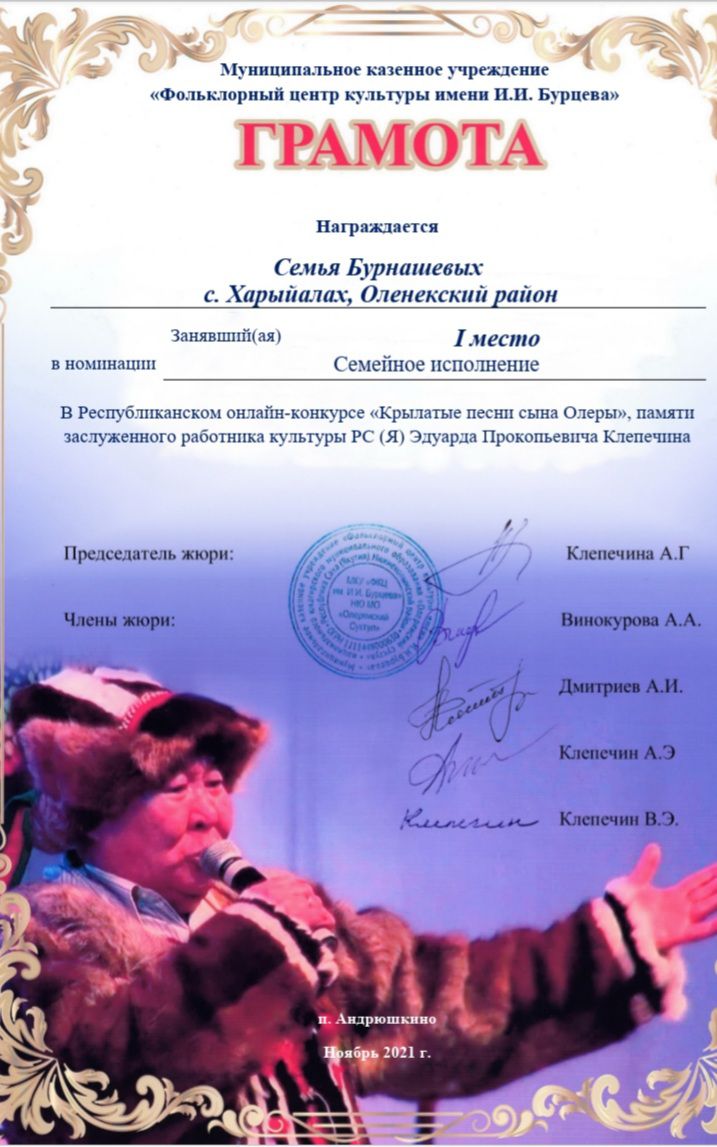 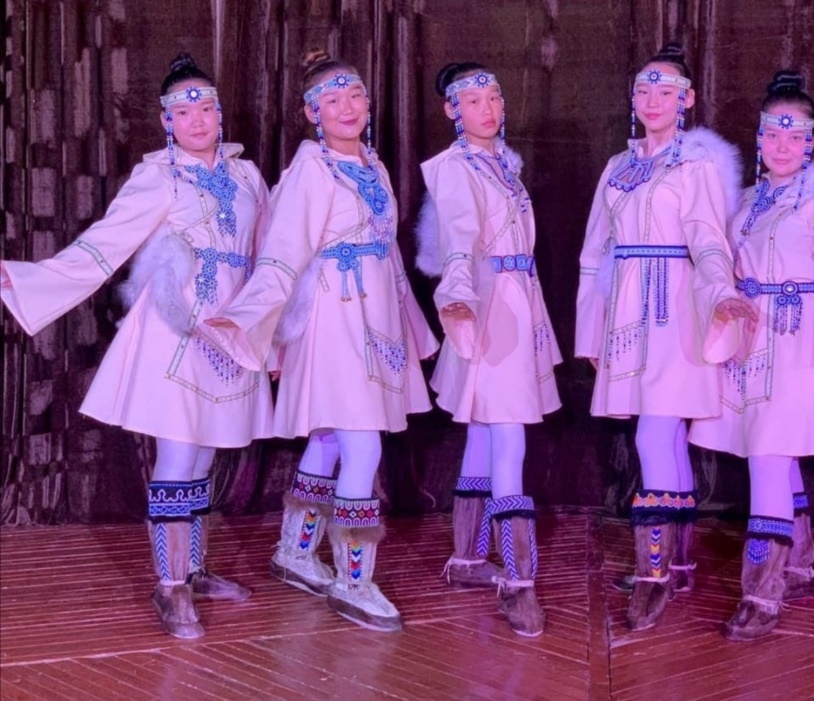 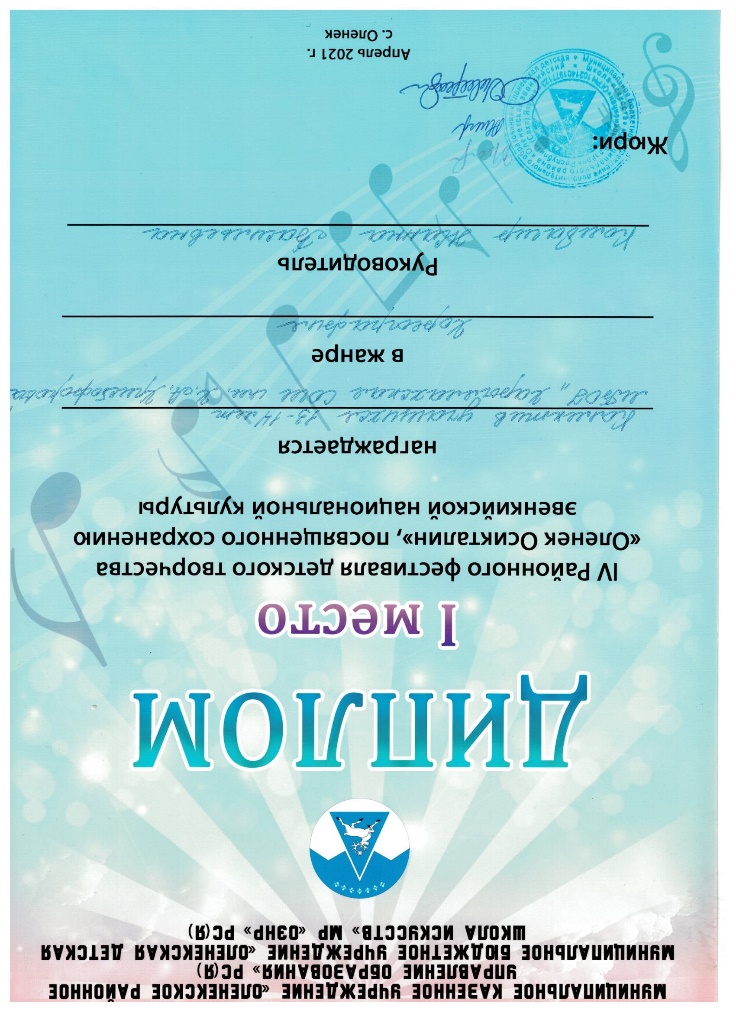 №Наименование формированияНазвание конкурсаМесто участияНоминацииДата участия1Танцевальная группа «Айаралдын»«Дыхание Севера»Республиканский конкурсЛауреат 3 ст.Март 20212Танцевальная группа «Айаралдын»Оленек «Осикталин»Районный конкурс Лауреат 1 стАпрель 20213ВИА «Айакчаана»«Крылатые песни сына Оперы»Республиканский 3 местоНоябрь 20214ВИА «Илькээни»«Крылатые песни сына Олеры»Республиканский конкурс 2 местоНоябрь 20215Семейное участие семьи Бурнашовых«Крылатые песни сына Олеры»Республиканский конкурс 1 местоГран-ПриНоябрь 20216ВИА «Илькээни»Зов земли олонхоМеждународный лауреаты 3 ст.Декабрь 20217Группа чтецов на национальном языкеСокол над ОленькомРайонныйЛауреаты 1 ст.Март 2021 г.8Семья НиколаевыхОтец годареспубликанскийПобедительОктябрь 2021 г.9Семья СеменовыхКочевая семьяРеспубликанскийПобедителиОктябрь 2021 г.